     REGION 2 DIVISION 1 CHAMPIONSHIP REMINDERS       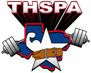 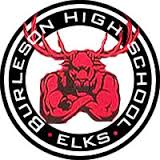 Athlete Entry Fee$35 per lifterMake Checks payable to:  THSPA – Region 2-Division 1Bring checks to either weigh in – DO NOT MAIL CHECKSAlternate checks should be separate- There are no cash refunds.You, as the coach, have until 4 pm on February 25, 2019 that a lifter that has qualified is NOT going to lift in the meet.  After this time, the $35 lifter fee will be charged to that school/coach.Weigh InFriday March 8, 2019 from 5:00pm to 6:30 pm.Saturday March 9, 2019 from 5:00am to 6:30am.At BHS Arena (locker room as always)Bring Release forms, drug testing affidavits, and eligibility forms to weigh in.Region 2 Division 1 MeetMarch 9, 2019Judges meeting at 7:45amCoaches meeting at 8:00 am3 platforms will be used and are from Lone Star Power & Performance, the same platforms as the state meet.8:45 am BARS LOADEDAwards to follow lifting.  1st – 5th Place Medals, Team and best lifter plaques, as well.Meal Plans, Concessions and ShirtsAthlete meals for lunch - $6.00 – Checks payable to Burleson TD Booster ClubBreakfast will also be available for athletes.Coach lunch will be provided FOR POWERLIFTING COACHES ONLY, not wives, children, ADs, or friends.REGION 2 DIVISION 1 REGIONAL CHAMPIONSHIP shirts will be sold, also.Competition RulesBe sure you understand the THSPA Rulebook.  Our rules differ from that of the THSWPA.Let me know if I can assist you with anything.  sbwilliams@bisdmail.net (479) 234-5991